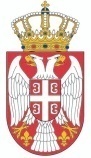 ОПШТИНСКА УПРАВА РАЧАул. Карађорђева бр 48.  34210 Рача ЈАВНА НАБАВКА МАЛЕ ВРЕДНОСТИ ЈН МВ 12/2018На основу члана 39. и 61. Закона о јавним набавкама („Службени гласник РС”, бр. 124/12, 14/15 и 68/15 у даљем тексту: Закон), члана 6. Правилника о обавезним елементима конкурсне документације у поступцима јавних набавки и начину доказивања испуњености услова („Службени гласник РС”, бр. 86/15), Одлуке о покретању поступка јавне набавке мале вредности бр. 404-64/18-IV-00 од 10.09.2018 године и Решења о образовању комисије за јавну набавку мале вредности бр. 404-64/18-IV-00 од 10.09.2018. године, припремљена је:КОНКУРСНА ДОКУМЕНТАЦИЈАЗА ЈАВНУ НАБАВКУ МАЛЕ ВРЕДНОСТИ ЈН МВ 12/2018Добра за репрезентацију УКУПАН БРОЈ СТРАНА 47РАЧА , септембар 2018. годинеПОДАЦИ О НАРУЧИОЦУНаручилац:	Општинска управа РачаАдреса:	ул. Карађорђева 48, 34210 РачаЕ-mail:	jelena.stevanovic@raca.rsИнтернет страница наручиоца:	www.raca.rsОБЕЗБЕЂЕЊЕ СРЕДСТАВА ЗА ЈАВНУ НАБАВКУСредства за реализацију јавне набавке број ЈН МВ 12/2018 обезбеђена су у буџет  општине Рача  за 2018. годину раздео 1, глава 1, позиција 6-Скупштина општине, раздео 2, глава 2, позиција 26-Председник општине, раздео 5, глава 5.10, позиција 100, општинска управа 	класификација,	423712– Репрезентацијa.ПОДАЦИ О ВРСТИ ПОСТУПКА ЈАВНЕ НАБАВКЕЈавна набавка број ЈН МВ 12/2018спроводи се у поступку јавне набавке мале вредности.- партија број III Поступак јавне набавке се спроводи у циљу закључења уговора са најповољнијим понуђачем.ПОДАЦИ О ПРЕДМЕТУ ЈАВНЕ НАБАВКЕПредмет јавне набавке је набавка добара за репрезентацију, ОРН 22817000-дневници и роковници ОРН 22851000 – фасцикле, ОРН 30192121- хемијске оловке, ОРН 301921125 – маркери, 30196200 – роковници за уписивање састанака или додатних листова за њихПредметна јавна набавка није обликована по партијама.ПРИПРЕМАЊЕ ПОНУДАПонуде	се	припремају	у	складу   са	позивом	за	подношење	понуда	и	конкурсном документацијом.Конкурсна документација у поглављима 2. и 3. садржи Упутство понуђачима како да сачине понуду и Упутство како се доказује испуњеност обавезних услова за учешће у поступку.Заинтересовани понуђачи могу извршити увид и преузимање конкурсне документације до дана и часа истека рока за подношење понуда:-са Портала јавних набавки portal.ujn.gov.rs-са интернет адресе наручиоца www.raca.rsЗаинтересовано лице може, у писаном облику тражити од наручиоца додатне информације или појашњења у вези са припремањем понуде, при чему може да укаже наручиоцу и на евентуално уочене недостатке и неправилности у конкурсној документацији, најкасније пет дана пре истека рока за подношење понуде.Особа за контакт је ЈеленаСтевановић , е-пошта: jelena.stevanovic@raca.rsНАЧИН ПОДНОШЕЊА ПОНУДЕ И РОК ЗА ПОДНОШЕЊЕ ПОНУДАПонуђач подноси понуду са припадајућом документацијом непосредно или путем поште у затвореној коверти или кутији (затворена на начин да се приликом отварања понуда може са сигурношћу утврдити да се први пут отвара) са назнаком: ПОНУДА ЗА ЈАВНУ НАБАВКУ ЈН МВ 12/2018 „ Набавка добара за репрезентацију“ (не отварати) на адресу: Општинска управа Рача, Карађорђева 48, 34210 Рача. Понуђач је дужан да на полеђини коверте или кутије назначи: пословно име или скраћени назив, адресу, телефон и контакт особу.Крајњи рок за подношење понуда је 27. септембар 2018. године до 09,00 часова.МЕСТО, ВРЕМЕ И НАЧИН ОТВАРАЊА ПОНУДАЈавно отварање понуда ће се обавити 27. септембар 2018. године у 10,30 часова, у просторијама Општинске управе Рача, ул. Карађорђева48, канцеларија број 21 уз присуство овлашћених представника заинтересованих понуђача.Пре почетка отварања понуда представник понуђача који ће присуствовати поступку отварања понуда и активно учествовати дужан је да Комисији за јавну набавку преда писано овлашћење. Овлашћење мора бити заведено код понуђача (са бројем и датумом), оверено печатом и потписано од стране овлашћеног лица понуђача. Уколико представник понуђача не достави наведено овлашћење, представник ће бити третиран као општа јавност и неће моћи да активно учествује у поступку отварања.Уколико поступку отварања присуствује законски заступник понуђача, неопходно је да се као такав легитимише изводом из АПР и личним документом (лична карта, пасош и др.). Уколико понуђач не достави наведени извод из АПР, Комисија ће пре почетка отварања понуда извршити проверу података на сајту АПР.Ако је у поступку јавне набавке поднета неблаговремена понуда, наручилац ће је по окончању поступка отварања вратити неотворену понуђачу, са назнаком да је поднета неблаговремено.ПОДАЦИ О ЈЕЗИКУ НА КОМЕ ПОНУДА МОРА БИТИ САСТАВЉЕНАПонуда и докази који се подносе уз понуду морају бити састављени на српском језику. Поступак се води на српском језику.ПОДАЦИ О ОБАВЕЗНОЈ САДРЖИНИ ПОНУДЕОбавезну садржину понуде чине Образац понуде, сви докази (прилози) тражени конкурсном документацијом као и попуњени, потписани и оверени сви обрасци из конкурсне документације и то:ДОКАЗИ (ПРИЛОЗИ)ОБРАСЦИПОСЕБНИ ЗАХТЕВИ У ПОГЛЕДУ НАЧИНА САЧИЊАВАЊА ПОНУДЕ И ПОПУЊАВАЊА ОБРАЗАЦАПонуда мора да садржи све доказе тражене конкурсном документацијом. Докази о испуњености услова могу се достављати у неовереним копијама, а наручилац може пре доношења одлуке о додели уговора, захтевати од понуђача, чија је понуда на основу извештаја комисије за јавну набавку оцењена као најповољнија, да достави на увид оригинал или оверену копију свих или појединих доказа. Ако понуђач у остављеном, примереном року који не може бити краћи од пет дана, не достави на увид оригинал или оверену копију тражених доказа, наручилац ће његову понуду одбити као неприхватљиву.Понуђач није дужан да доставља доказе који су јавно доступни на интернет страницама надлежних органа с тим што је у обавези да се у понуди позове на наведену интернет страницу (извод из регистра Агенције за привредне регистре и извод из Регистра понуђача). Понуђач је дужан да на начин дефинисан конкурсном документацијом попуни, овери печатом и потпише све обрасце из конкурсне документације.Обрасце понуђач мора попунити читко, односно дужан је уписати податке у за њих предвиђена празна поља или заокружити већ дате елементе у обрасцима, тако да обрасци буду у потпуности попуњени, а садржај јасан и недвосмислен.Овлашћено лице понуђача који наступа самостално или са подизвођачима, односно овлашћено лице члана групе понуђача, дужно је да попуни модел уговора, овери печатом и потпише, чиме потврђује да прихвата све елементе модела уговора.У случају подношења заједничке понуде, односно понуде са учешћем подизвођача, у моделу уговора морају бити наведени сви понуђачи из групе понуђача, односно сви подизвођачи.ПОНУДА СА ВАРИЈАНТАМАПодношење понуде са варијантама није дозвољено.ИЗМЕНЕ, ДОПУНА ИЛИ ОПОЗИВ ПОНУДЕПонуђач може да измени, допуни или опозове своју понуду писаним обавештењем пре истека рока за подношење понуда.Уколико се измена понуде односи на понуђену цену, цена мора бити изражена у динарском износу, а не у процентима.Начин обрачуна цене у случају измене понуде кроз измену цене вршиће се корекцијом понуђене основне цене по појединачним позицијама или јединичним ценама, на начин линеарне корекције у зависности од коначне укупне цене након извршене измене понуде.Свако обавештење о измени, допуни или опозиву понуде биће припремљено, означено и достављено са ознаком на коверти “Измена понуде” или “Допуна понуде” или «Опозив понуде» за ЈАВНУ НАБАВКУ МАЛЕ ВРЕДНОСТИ ЈН МВ 12/2018 „Набавка добара за репрезентацију-партија број III“.Понуда не може бити измењена после истека рока за подношење.САМОСТАЛНО ПОДНОШЕЊЕ ПОНУДАПонуђач може да поднесе само једну понуду.Понуђач који је самостално поднео понуду не може истовремено да учествује у заједничкој понуди или као подизвођач, нити исто лице може учествовати у више заједничких понуда.УСЛОВИ ЗА ПОДИЗВОЂАЧЕПонуду може поднети понуђач који наступа са подизвођачима.Понуђач је у обавези да у понуди наведе да ли ће извршење јавне набавке делимично поверити подизвођачу и да наведе у својој понуди, проценат укупне вредности набавке који  ће поверити подизвођачу, а који не може бити већи од 20 % као и део предмета набавке који ће извршити преко подизвођача.Понуђач је дужан да за подизвођаче достави доказе о испуњености обавезних услова из члана75. став 1. тачка 1) до 4) закона, а доказ о испуњености услова из члана 75. став 1. тачка 5) овог закона за део набавке који ће извршити преко подизвођача. У том случају је услове из члана 76. Закона о јавним набавкама, понуђач дужан испунити самостално.ЗАЈЕДНИЧКА ПОНУДАПонуду може поднети група понуђача.Сваки понуђач из групе понуђача мора да испуни обавезне услове из члана 75. став 1. тачка 1) до 4) овог закона, а додатне услове испуњавају заједно, осим ако наручилац из оправданих разлога не одреди другачије.Услов из члана 75. став 1. тачка 5) овог закона дужан је да испуни понуђач из групе понуђача којем је поверено извршење дела набавке за који је неопходна испуњеност тог услова.Саставни део заједничке понуде је споразум којим се понуђачи из групе међусобно и према наручиоцу обавезују на извршење јавне набавке, а који садржи:податке о члану групе који ће бити носилац посла, односно који ће поднети понуду и који ће заступати групу понуђача пред наручиоцем иопис послова сваког од понуђача из групе понуђача у извршењу уговора.Понуђачи који поднесу заједничку понуду одговарају неограничено солидарно према наручиоцу.Задруга може поднети понуду самостално, у своје име, а за рачун задругара или заједничку понуду у име задругара.Ако задруга подноси понуду у своје име за обавезе из поступка јавне набавке и уговора о јавној набавци одговара задруга и задругари у складу са законом.Ако задруга подноси заједничку понуду у име задругара за обавезе из поступка јавне набавке и уговора о јавној набавци неограничено солидарно одговарају задругари.УСЛОВИ ПЛАЋАЊАБез аванса, у року до 45  радних дана од дана пријема исправног рачуна (фактуре) са пратећом документацијом, а по претходно извршеној примопредаји, односно испоруци и квалитативно-квантитативном пријему добара који је констатован записником о примопредајиРОК ИСПОРУКЕРок испоруке не може бити дужи од 7 (седам) календарских дана од дана поручивања робе Понуда у којој је назначен дужи рок испоруке биће одбијена као неприхватљива.ВАЛУТА И ЦЕНАЦена мора бити исказана у динарима, са и без пореза на додату вредност , са урачунатим свим трошковима које понуђач има у реализацији предметне јавне набавке, с тим да ће се за оцену понуде узимати у обзир цена без пореза на додату вредност.Цена је фиксна и не може се мењати.Ако је у понуди исказана неуобичајено ниска цена, наручилац ће поступити у складу са чланом 92. Закона.Цену је потребно изразити нумерички и текстуално, при чему текстуално изражена цена има предност у случају несагласности.ФИНАНСИЈСКО ОБЕЗБЕЂЕЊЕПонуђач који наступа самостално, понуђач који наступа са подизвођачима, односно група понуђача је у обавези да уз понуду достави изјаву о достављању средстава финансијског обезбеђења којом потврђује да ће:- у тренутку закључења уговора доставити: једну бланко соло меницу, потписану и печатом оверену од стране овлашћеног лица са попуњеним, потписаним од стране овлашћеног лица и печатом овереним обрасцем меничног писма – овлашћења за корисника бланко соло менице, фотокопијом картона депонованих потписа и копијом захтева за регистрацију меница, овереном од пословне банке регистрованом у Регистру меница Народне банке Србије, као средство финансијског обезбеђења за добро, квалитетно и у року извршења посла,  у висини од 10% од вредности уговора без ПДВ-а, при чему вредност мора бити изражена у динарима.НАПОМЕНА: Меница мора бити потписана од стране лица овлашћеног за заступање и регистрованеа у складу са чланом 47а. Закона о платном промету («Службени лист СРЈ»бр. 3/02 и 5/03 и («Службени гласник РС» бр. 43/04, 62/06 и 31/11 и одлуком НБС о ближим условима, садржини и начину вођења регистра меница и овлашћења («Службени гласник РС», бр. 56/11) у Регистру меница Народне банке Србије, а као доказ понуђач уз меницу доставља копију захтева за регистрацију менице са серијским бројем менице, основом по коме је издата- учешће у поступку јавне набавке), овереног од своје пословне банке. У супротном понуда ће се одбити због битних недостатака као неприхватљива.Садржина менице:Бланко соло меница мора бити безусловна, платива на први позив, не може садржати додатне услове за исплату, краће рокове од рокова које је одредио наручилац, мањи износ од онога који је одредио наручилац или промењену месну надлежност за решавање спорова. Бланко соло меница мора да садржи потпис и печат понуђача. Потпис овлашћеног лица на меници и меничном овлашћењу мора бити идентичан са потписом у картону депонованих потписа.Уколико средство обезбеђења није дато у складу са захтевом из конкурсне документације понуда понуђача биће одбијена као неприхватљива због битних недостатака.По истеку рока важења менице наручилац ће предметну меницу вратити, на писани захтев добављача.Уколико понуђач не достави изјаву о достављању средстава финансијског обезбеђења добро извршење посла понуда ће бити одбијена као неприхватљива.ДОДАТНЕ ИНФОРМАЦИЈЕ И ПОЈАШЊЕЊАЗаинтересовано лице може, у писаном облику тражити од наручиоца додатне информације или појашњења у вези са припремањем понуде, при чему може да укаже наручиоцу и на евентуално уочене недостатке и неправилности у конкурсној документацији, најкасније пет дана пре истека рока за подношење понуде.Комуникација у вези са додатним информацијама, појашњењима и одговорима врши се на начин одређен чланом 20. Закона о јавним набавкама и то:путем електронске поште или поште;ако је документ из поступка јавне набавке достављен од стране наручиоца или понуђача путем електронске поште, страна која је извршила достављање дужна је да од друге стране захтева да на исти начин потврди пријем тог документа, што је друга страна дужна да учини када је то неопходно као доказ да је извршено достављање.Особа за контакт је Јелена Стевановић , е-пошта: jelena.stevanovic@raca.rsДОДАТНА ОБЈАШЊЕЊА, КОНТРОЛА И ДОПУШТЕНЕ ИСПРАВКЕНаручилац може да захтева од понуђача додатна објашњења која ће му помоћи при прегледу, вредновању и упоређивању понуда, а може да врши и контролу (увид) код понуђача односно његовог подизвођача.Наручилац може, уз сагласност понуђача, да изврши исправке рачунских грешака уочених приликом разматрања понуде по окончаном поступку отварања понуда.У случају разлике између јединичне и укупне цене, меродавна је јединична цена.Ако се понуђач не сагласи са исправком рачунских грешака, наручилац ће његову понуду одбити као неприхватљиву.РОК ВАЖЕЊА ПОНУДЕРок важења понуде не може бити краћи од 60 дана од дана отварања понуда. Понуђач је дужан да у понуди назначи рок важења понуде. Понуда која има краћи рок важења понуде од 60 дана, као и понуда у којој понуђач није навео рок важења понуде, биће одбијена као неприхватљива.У случају истека рока важења понуде, наручилац је дужан да у писаном облику затражи од понуђача продужење рока важења понуде.Понуђач који прихвати захтев за продужење рока важења понуде на може мењати понуду.КРИТЕРИЈУМИ ЗА ОЦЕЊИВАЊЕ ПОНУДАКритеријум за оцењивање понуде је најнижа понуђена ценаУ ситуацији када постоје две или више понуда са истом ценом, наручилац ће избор најповољније понуде извршити на тај начин што ће изабрати понуду понуђача који је понудио краћи рок испоруке.ОБАВЕШТЕЊЕ ПОНУЂАЧИМАПонуђач је дужан да уз понуду достави изјаву о независној понуди којом под пуном материјалном и кривичном одговорношћу потврђује да је понуду поднео независно, без договора са другим понуђачима или заинтересованим лицима.Понуда понуђача који не достави потписану и печатом оверену изјаву о независној понуди биће одбијена као неприхватљива.Понуђач је дужан да при састављању своје понуде изричито наведе да је поштовао обавезе које произлазе из важећих прописа о заштити на раду, запошљавању и условима рада, заштити животне средине, као и да нема забрану обављања делатности која је на снази у време подношења понуде.Понуда понуђача који не достави потписану и печатом оверену изјаву о поштовању обавеза из претходног става биће одбијена као неприхватљива.Накнаду за коришћење патената, као и одговорност за повреду заштићених права интелектуалне својине трећих лица, сноси понуђач.РОК ЗА ЗАКЉУЧЕЊЕ УГОВОРАОквирни рок у коме ће наручилац донети одлуку о додели уговора је 5 (пет) дана од дана отварања понуда.Наручилац закључује уговор о јавној набавци са понуђачем којем је додељен уговор у року од осам дана од дана протека рока за подношење захтева за заштиту права.Ако понуђач којем је додељен уговор одбије да закључи уговор о јавној набавци, наручилац може да закључи уговор са првим следећим најповољнијим понуђачем.У случају да је поднета само једна понуда наручилац може закључити уговор пре истека рока за подношење захтева за заштиту права, у складу са чланом 112. Став 2. Тачка 5) Закона.ИЗМЕНЕ ТОКОМ ТРАЈАЊАУГОВОРАНаручилац може након закључења уговора о јавној набавци без спровођења поступка јавне набавке повећати обим предмета набавке, с тим да се вредност уговора може повећати максимално до 5% од укупне вредности првобитно закљученог уговора, при чему укупна вредност повећања уговора не може да буде већа од вредности из члана 39. Став 1. Закона о јавним набавкама („Службени гласник РС“, бр. 124/12, 14/15 и 68/15).(НЕГАТИВНЕ РЕФЕРЕНЦЕ)Наручилац може одбити понуду уколико поседује доказ о постојању негативне референце у складу са чланом 82. Закона о јавним набавкама.ЗАХТЕВ ЗА ЗАШТИТУ ПРАВАЗахтев за заштиту права може да поднесе понуђач односно заинтересовано лице, који има интерес за доделу уговора у конкретном поступку јавне набавке и који је претрпео или би могао да претрпи штету због поступања наручиоца противно одредбама овог закона.Захтев за заштиту права подноси се наручиоцу, а копија се истовремено доставља Републичкој комисији. После доношења одлуке о додели уговора и одлуке о обустави поступка, рок за подношење захтева за заштиту права је пет дана од дана објављивања одлуке на Порталу јавних набавки.Подносилац захтева за заштиту права је дужан да уплати таксу на следећи рачун: Евиденциони рачун: 840-30678845-06, Шифра плаћања: 153 или 253, Модел: 97, Позив на број: 50-016. Сврха уплате: такса за захтев за заштиту права; назив наручиоца; број или ознакa јавне набавке поводом које се подноси захтев за заштиту права;Прималац: буџет Републике Србије; Износ: 60.000,00 динара ако се захтев за заштиту права подноси након отварања понуда (60.000,00 динара ако се захтев за заштиту права подноси пре отварања понуда).Као доказ о уплати таксе, у смислу члана 151. Став 1. Тачка 6) ЗЈН, прихватиће се:Потврда о извршеној уплати таксе из члана 156. ЗЈН која садржи следеће елементе:да буде издата од стране банке и да садржи печат банке;да представља доказ о извршеној уплати таксе, што значи да потврда мора да садржи податак да је налог за уплату таксе, односно налог за пренос средстава реализован, као и датум извршења налога.износ таксе из члана 156. ЗЈН чија се уплата врши; (4) број рачуна: 840-30678845-06;шифру плаћања: 153 или 253;позив на број: подаци о броју или ознаци јавне набавке поводом које се подноси захтев за заштиту права;сврха: ЗЗП; назив наручиоца; број или ознака јавне набавке поводом које се подноси захтев за заштиту права;корисник: буџет Републике Србије;назив уплатиоца, односно назив подносиоца захтева за заштиту права за којег је извршена уплата таксе;потпис овлашћеног лица банке.Налог за уплату, први примерак, оверен потписом овлашћеног лица и печатом банке или поште, који садржи и све друге елементе из потврде о извршеној уплати таксе наведене под тачком 1.Потврда издата од стране Републике Србије, Министарства финансија, Управе за трезор, потписана и оверена печатом, која садржи све елементе из потврде о извршеној уплати таксе из тачке 1, осим оних наведених под (1) и (10), за подносиоце захтева за заштиту права који имају отворен рачун у оквиру припадајућег консолидованог рачуна трезора, а који се води у Управи за трезор (корисници буџетских средстава, корисници средстава организација за обавезно социјално осигурање и други корисници јавних средстава);Потврда издата од стране Народне банке Србије, која садржи све елементе из потврде о извршеној уплати таксе из тачке 1, за подносиоце захтева за заштиту права (банке и други субјекти) који имају отворен рачун код Народне банке Србије у складу са законом и другим прописом.Захтев за заштиту права може се поднети у току целог поступка јавне набавке, против сваке радње наручиоца, осим ако овим законом није другачије одређено.Захтев за заштиту права којим се оспорава врста поступка, садржина позива за подношење понуда или конкурсне документације сматраће се благовременим ако је примљен од стране наручиоца три дана пре истека рока за подношење понуда, без обзира на начин достављања и уколико је подносилац захтева у складу са чланом 63. Став 2. Овог закона указао наручиоцу на евентуалне недостатке и неправилности, а наручилац исте није отклонио.Захтев за заштиту права којим се оспоравају радње које наручилац предузме пре истека рока за подношење понуда, а након истека рока из члана 149. Став 3. Закона о јавним набавкама, сматраће се благовременим уколико је поднет најкасније до истека рока за подношење понуда.Захтевом за заштиту права не могу се оспоравати радње наручиоца предузете у поступку јавне набавке ако су подносиоцу захтева били или могли бити познати разлози за његово подношење пре истека рока за подношење захтева из ст. 3. И 4. Члана 149. Закона о јавним набавкама, а подносилац захтева га није поднео пре истека тог рока.Ако је у истом поступку јавне набавке поново поднет захтев за заштиту права од стране истог подносиоца захтева, у том захтеву се не могу оспоравати радње наручиоца за које је подносилац захтева знао или могао знати приликом подношења претходног захтева.Захтев за заштиту права не задржава даље активности наручиоца у поступку јавне набавке у складу са одредбама члана 150. Закона о јавним набавкама.Наручилац објављује обавештење о поднетом захтеву за заштиту права на Порталу јавних набавки и на својој интернет страници најкасније у року од два дана од дана пријема захтева за заштиту права.ИЗМЕНЕ КОНКУРСНЕ ДОКУМЕНТАЦИЈЕАко наручилац у року предвиђеном за подношење понуда измени или допуни конкурсну документацију, дужан је да без одлагања измене или допуне објави на Порталу јавних набавки и на својој интернет страници.Ако наручилац измени или допуни конкурсну документацију осам или мање дана пре истека рока за подношење понуда, наручилац је дужан да продужи рок за подношење понуда и објави обавештење о продужењу рока за подношење понуда.ИСПРАВКА ГРЕШКЕ У ПОДНЕТОЈ ПОНУДИУколико понуђач начини грешку у попуњавању, дужан је да исту избели и правилно попуни,  а место начињене грешке парафира и овери печатом.ОДУСТАНАК ОД ПРЕДМЕТНЕ ЈАВНЕ НАБАВКЕНаручилац је дужан да обустави поступак јавне набавке уколико нису испуњени услови за доделу уговора из члана 107. Закона о јавним набавкама.Наручилац задржава право да одустане од предметне јавне набавке.Наручилац доноси одлуку о обустави поступка јавне набавке на основу извештаја о стручној оцени понуда, уколико нису испуњени услови за доделу уговора.Наручилац може да обустави поступак јавне набавке из објективних и доказивих разлога, који се нису могли предвидети у време покретања поступка и који онемогућавају да се започети поступак оконча или услед којих је престала потреба наручиоца за предметном набавком због чега се неће понављати у току исте буџетске године, односно у наредних шест месеци.Понуда треба да садржи све доказе (прилоге) и обрасце дефинисане конкурсном документацијом.Право учешћа имају сва заинтересована лица, која испуњавају обавезне услове за учешће у поступку јавне набавке, у складу са чланом 75. Закона о јавним набавкама. Испуњеност услова из члана 75. Закона о јавним набавкама понуђач доказује документима из члана 17-19. Правилника о обавезним елементима конкурсне документације у поступцима јавних набавки и начину доказивања испуњености услова („Службени гласник РС“, бр. 86/15), који могу бити у неовереним фотокопијама.Лице уписано у регистар понуђача није дужно да приликом подношења понуде, односно пријаве доказује испуњеност обавезних услова с тим што има обавезу да у својој понуди јасно наведе да се налази у регистру понуђача.Испуњеност додатних услова из члана 76. Закона доказује се путем јавних исправа и на начин одређен конкурсном документацијом.Наручилац може пре доношења одлуке о додели уговора, захтевати од понуђача, чија је понуда на основу извештаја комисије за јавну набавку оцењена као најповољнија, да достави на увид оригинал или оверену копију свих или појединих доказа.У складу са чланом 77. Став 4. Закона о јавним набавкама понуђач може испуњеност обавезних услова (осим услова из члана 75. Став 1. Тачка 5) Закона) доказати достављањем изјаве којом под пуном материјалном и кривичном одговорношћу потврђује да испуњава обавезне услове утврђене конкурсном документацијом.ОБАВЕЗНИ УСЛОВИ ЗА УЧЕШЋЕ У ПОСТУПКУПраво на учешће у поступку јавне набавке има понуђач ако:је регистрован код надлежног органа, односно уписан у одговарајући регистар (члан 75. Став 1. Тачка 1) Закона);он и његов законски заступник није осуђиван за неко од кривичних дела као члан организоване криминалне групе, да није осуђиван за кривична дела против привреде, кривична дела против животне средине, кривично дело примања или давања мита, кривично дело преваре (члан 75. Став 1. Тачка 2) Закона);је измирио доспеле порезе, доприносе и друге јавне дажбине у складу са прописимаРепублике Србије или стране државе када има седиште на њеној територији (члан 75. Став 1. Тачка 4) Закона;је поштовао обавезе које произлазе из важећих прописа о заштити на раду, запошљавању и условима рада, заштити животне средине, као и да нема забрану обављања делатности која је на снази у време подношења понуде (члан 75. Став 2. Закона).ДОКАЗИВАЊЕ ИСПУЊЕНОСТИ ОБАВЕЗНИХ УСЛОВАИспуњеност обавезних услова из члана 75. Закона о јавним набавкама понуђач доказује достављањем следећих доказа уз понуду: извода из регистра Агенције за привредне регистре, односно извода из регистра надлежног Привредног судаПравно лице:Извод из регистра Агенције за привредне регистреИзвод из регистра надлежног Привредног суда (односи се на установе)Предузетник:* Извод из регистра Агенције за привредне регистре* Извод из одговарајућег регистраСтарост документа: није дефинисана, већ документ мора да исказује стварно стање правно релевантних чињеница (од датума, последње промене података који су уписани у Регистар).Овај доказ понуђач доставља и за подизвођаче, односно достављају сви чланови групе понуђача. извода из казнене евиденције, односно уверења надлежног суда и надлежне полицијске управе Министарства унутрашњих послова да оно и његов законски заступник није осуђиван за неко од кривичних дела;као члан организоване криминалне групе;да није осуђиван за кривична дела против привреде;кривична дела против животне средине;кривично дело примања или давања мита;кривично дело преваре;Уколико је понуђач предузетник – извода из казнене евиденције, односно уверења надлежне полицијске управе Министарства унутрашњих послова да није осуђиван за неко од кривичних дела као члан организоване криминалне групе, да није осуђиван за кривична дела против привреде, кривична дела против заштите животне средине, кривично дело примања или давања мита, кривично дело преваре;Уколико је понуђач физичко лице – извода из казнене евиденције, односно уверења надлежне полицијске управе Министарства унутрашњих послова да није осуђиван за неко од кривичних дела као члан организоване криминалне групе, да није осуђиван за кривична дела против привреде, кривична дела против животне средине, кривично дело примања или давања мита, кривично дело преваре.Докази које подноси уз понуду; Правно лице:Законски заступник- уверење из казнене евиденције надлежне полицијске управе Министарства унутрашњих послова – захтев за издавање овог уверења може се поднети према месту рођења (сходно члану 2. Став 1. Тачка 1) Правилника о казненој евиденцији («Сл. Лист СФРЈ», бр. 5/79) – орган надлежан за унутрашње послове општине на чијој територији је то лице рођено), али и према месту пребивалишта.Ако је више законских заступника за сваког треба доставити уверење из казнене евиденције.Правно лице – Уверење надлежног суда – Основног суда или уверење Вишег судана чијем подручју је седиште домаћег правног лица, односно седиште представништва или огранка страног правног лица;Напомена: Уколико уверење Основног суда не покрива и дела из надлежности Вишег суда онда је потребно доставити и уверење Вишег суда. За  кривична  дела  из  члана  2.  Закона  о  организацији  и  надлежности  државних  органа  у сузбијању организованог криминала, корупције и других посебно тешких кривичних дела („Службени гласник РС“, бр. 42/2002, 27/2003, 39/2003, 67/2003, 29/2004, 58/2004 – др. Закон, 45/2005,  61/2005,  72/2009, 72/2011  - др.  Закон, 101/2011  - др. Закон и 32/2013), а према члану12. став 1. И члану 13. Став 1. Истог закона, надлежно је Посебно одељење Вишег суда у Београду.Предузетник и физичко лице:*уверење из казнене евиденције надлежне полицијске управе Министарства унутрашњих послова – захтев за издавање овог уверења може се поднети према месту рођења (сходно члану 2. Став 1. Тачка 1) Правилника о казненој евиденцији («Сл. Лист СФРЈ», бр. 5/79) – орган надлежан за унутрашње послове општине на чијој територији је то лице рођено), али и према месту пребивалишта.Старост докумената: Наведени докази (уверења) не могу бити старији од два месеца пре отварања понуда.Овај доказ понуђач доставља и за подизвођаче, односно достављају сви чланови групе понуђача.Доказивање услова да је је измирио доспеле порезе, доприносе и друге јавне дажбине у складу са прописима Републике Србије или стране државе када има седиште на њеној територијиДокази које подноси уз понуду: Правно лице:уверење Пореске управе Министарство финансија и привреде РС (порези и доприноси)уверење надлежне локалне самоуправе (изворни локални приходи)Предузетник и физичко лице:уверење Пореске управе Министарства финансија и привреде РС (порези и доприноси)уверење надлежне локалне самоуправе (изворни локални приходи)Старост докумената: наведени докази (уверења) не могу бити старији од два месеца пре отварања понуда.Овај доказ понуђач доставља и за подизвођаче, односно достављају сви чланови групе понуђача.Доказивање услова да је да је поштовао обавезе које произлазе из важећих прописа о заштити на раду, запошљавању и условима рада, заштити животне средине, као и да нема забрану обављања делатности која је на снази у време подношења понудеДокази које подноси уз понуду:Правно лице:изјава о поштовању обавеза које произлазе из важећих прописа о заштити на раду, запошљавању и условима рада, заштити животне средине, као и да нема забрану обављања делатности која је на снази у време подношења понуде на Обрасцу бр. 15 конкурсне документацијеПредузетник и физичко лице:изјава о поштовању обавеза које произлазе из важећих прописа о заштити на раду, запошљавању и условима рада, заштити животне средине, као и да нема забрану обављања делатности која је на снази у време подношења понуде на Обрасцу бр. 15 конкурсне документацијеПонуђач односно добављач дужан је да без одлагања писмено обавести наручиоца о било којој промени у вези са испуњеношћу услова из поступка јавне набавке, која наступи до доношења одлуке, односно закључења уговора односно током важења уговора о јавној набавци и да је документује на прописани начин.Образац бр. 1.ОБРАЗАЦ ЗА ОЦЕНУ ИСПУЊЕНОСТИ УСЛОВА ПОНУЂАЧА И ЧЛАНА ГРУПЕ ПОНУЂАЧАПри састављању понуде у потпуности смо поштовали услове наручиоца, упознати смо  са свим условима наручиоца и с тим у вези прилажемо следеће доказе (прилоге и обрасце) о испуњености обавезних и додатних услова:ДОКАЗИ (ПРИЛОЗИ):ОБРАСЦИ:Напомена: Образац оверава овлашћено лице.ОБРАЗАЦ КОПИРАТИ У ПОТРЕБНОМ БРОЈУ ПРИМЕРАКА ЗА СВАКОГ ЧЛАНА ГРУПЕ ПОНУЂАЧА.Образац бр. 1аОБРАЗАЦ ЗА ОЦЕНУ ИСПУЊЕНОСТИ УСЛОВА ПОДИЗВОЂАЧАПри састављању понуде у потпуности смо поштовали услове наручиоца, упознати смо са свим условима наручиоца и с тим у вези прилажемо следеће доказе (прилоге и обрасце) о испуњености обавезних услова:ДОКАЗИ (ПРИЛОЗИ):ОБРАЗАЦ КОПИРАТИ У ПОТРЕБНОМ БРОЈУ ПРИМЕРАКА ЗА СВАКОГ ЧЛАНА ГРУПЕ ПОНУЂАЧА.Образац бр. 2ПОДАЦИ О ПОНУЂАЧУКОЈИ НАСТУПА САМОСТАЛНОКОЈИ НАСТУПА СА ПОДИЗВОЂАЧИМАОВЛАШЋЕНОГ ЧЛАНА ГРУПЕ ПОНУЂАЧА(заокружити)Образац потписује и оверава овлашћено лице понуђача.Образац бр. 2аИЗЈАВА ПОНУЂАЧА О ЛИЦУ ОВЛАШЋЕНОМ ЗА САСТАВЉАЊЕ И ПОТПИСИВАЊЕ ПОНУДЕКОЈИ НАСТУПА САМОСТАЛНОКОЈИ НАСТУПА СА ПОДИЗВОЂАЧИМАОВЛАШЋЕНОГ ЧЛАНА ГРУПЕ ПОНУЂАЧА (заокружити)Под пуном моралном, материјалном и кривичном одговорношћу изјављујем да је понуду за јавну набавку број ЈН МВ 12/2018 „Набавка добара за репрезентацију-партија број III“ саставио и потписао(име, презиме и звање)у име и за рачун понуђача  	Датум  	ИМЕ И ПРЕЗИМЕ  ОДГОВОРНОГ ЛИЦА-ДИРЕКТОРА (ПОНУЂАЧА ИЛИ ОВЛАШЋЕНОГ ЧЛАНА ГРУПЕ ПОНУЂАЧА)ПОТПИС ОДГОВОРНОГ ЛИЦА-ДИРЕКТОРАМ.П.НАПОМЕНА: Уколико понуду саставља и потписује одговорно лице-директор понуђача, односно одговорно лице-директор овлашћеног члана групе понуђача, образац је неприменљив.Образац бр. 3ИЗЈАВА ПОНУЂАЧА О АНГАЖОВАЊУ ПОДИЗВОЂАЧА(СПИСАК ПОДИЗВОЂАЧА КОЈЕ ЈЕ ПОНУЂАЧ УКЉУЧИО У ПОНУДУ)За реализацију јавне набавке, ангажоваћемо следеће подизвођаче:Напомена: максимално учешће подизвођача је 50% од укупне вредности понуде.Образац копирати у потребном броју примерака за подизвођаче уколико понуђач наступа са подизвођачима.Образац	потписује	и	оверава	овлашћено	лице	понуђача	или	овлашћено	лице подизвођача.Образац бр. 4ОПШТИ ПОДАЦИ О ПОДИЗВОЂАЧУОбразац копирати у потребном броју примерака за подизвођаче уколико понуђач наступа са подизвођачима.Образац	потписује	и	оверава	овлашћено	лице	понуђача	или	овлашћено	лице подизвођача.Образац бр. 5* Учешће овлашћеног члана групе не може бити мање од 40% од укупне вредности понуде.Образац оверавају печатом и потписују одговорна лица сваког члана групе понуђача - директориОбразац бр. 6ОПШТИ ПОДАЦИ О ЧЛАНУ ГРУПЕ ПОНУЂАЧАОбразац копирати у потребном броју примерака за сваког члана групе понуђача.Образац потписује и оверава овлашћено лице овлашћеног члана групе понуђача или овлашћено лице члана групе.Образац бр. 7ИЗЈАВА ОДОСТАВЉАЊУ СРЕДСТАВА ФИНАНСИЈСКОГ ОБЕЗБЕЂЕЊАИзјављујем под пуном моралном, кривичном и материјалном одговорношћу да ћу у случају да будем изабран као најповољнији понуђач за јавну набавку мале вредности ЈН МВ 12/2018 – „Набавка добара за репрезентацију партија број III“  , за потребе наручиоца, доставити:- у тренутку закључења уговора: једну бланко соло меницу, потписану и печатом оверену од стране овлашћеног лица са попуњеним, потписаним од стране овлашћеног лица и печатом овереним обрасцем меничног писма – овлашћења за корисника бланко соло менице, фотокопијом картона депонованих потписа и копијом захтева за регистрацију меница, овереном од пословне банке регистрованом у Регистру меница Народне банке Србије, као средство финансијског обезбеђења за добро, квалитетно и у року извршења посла, у висини  од 10% од вредности уговора што износи 	динара без ПДВ-а.Образац бр. 8ОБРАЗАЦ МЕНИЧНОГ ОВЛАШЋЕЊАза добро извршење послаНа основу Закона о меници и тачака 1, 2. и 6. Одлуке о облику садржини и начину коришћења јединствених инструмената платног прометаИЗДАЈЕ МЕНИЧНО ПИСМО – ОВЛАШЋЕЊЕ- за корисника бланко сопствене менице -КОРИСНИК: Oпштинска управа Рача, Карађорђева 48, 34210 Рача(у даљем тексту: Поверилац)Предајемо Вам бланко сопствену меницу и овлашћујемо Повериоца, да предату меницу број 	 (унети  серијски  број  менице)  може  попунити  у  износу од   	( 	динара), за добро извршење посла.Овлашћујемо    Повериоца    да    попуни   меницу    за    наплату   на износ   од    	                              ( 		динара) и да иницира наплату бланко сопствене менице са клаузулом „без протеста“ издавањем налога за наплату на терет дужника са роком доспећа по виђењу, та да, без трошкова и вансудски, у складу са важећим прописима, изврши наплату са свих рачуна Дужника  	(унети одговарајуће податке дужника – издаваоца менице – назив, место и адресу), код банака, а у корист Повериоца Општинске управе оптине Рача, ул. Карађорђева 48, 34210 Рача (у даљем тексту: Поверилац, а у сврху финансијског обезбеђења по Уговору заведеном код Повериоца – под бројем 		од	 	,	и	код	Дужника	под	бројем 	од 	.Овлашћујемо банке код којих имамо рачуне да наплату – плаћање, изврше на терет свих наших рачуна, као и да поднети налог за наплату заведу у редослед чекања у случају да на рачунима уопште нема или нема довољно средстава или због поштовања приоритета у наплати са рачуна.Дужник се одриче права на повлачење овог овлашћења, на стављање приговора на задужење и на сторнирање задужења по овом основу за наплату.Меница је важећа и у случају да дође до промене лица овлашћеног за заступање Дужника, статусних промена или оснивања нових правних субјеката од стране дужника. Меница је потписана од стране   овлашћеног   лица  за заступање  Дужника 	(унети име и презиме овлашћеног лица).Рок важења меничног овлашћења је пет дана дуже од дана истека рока за коначно извршење посла, с тим да евентуални продужетак рока за извршење посла који је предмет јавне набавке има за последицу и продужење рока важења менице и меничног овлашћења, за исти број дана за који ће бити продужен рок за извршење посла.Ово менично писмо – овлашћење, сачињено је у 2 (два) истоветна примерка, од којих је 1 (један) примерак за Повериоца, а 1 (један) задржава Дужник.Образац бр. 9ОБРАЗАЦ ПОНУДЕОпшти подаци о понуђачу:На основу позива за подношење понуда за доделу уговора за јавну набавку мале вредностиЈН МВ 12/2018 „ Набавка добара за репрезентацију партија број III“  “ подносимоПОНУДУ бр.  	1. Да квалитетно извршимо услуге у складу са наведеним условима из конкурсне документације, поштујући све важеће прописе и стандарде, на начин:а) самостално	б) заједничка понуда	в) са подизвођачемОпшти подаци о члану групе понуђача:Општи подаци о члану групе понуђача:Општи подаци о подизвођачу:Општи подаци о подизвођачу:2.Начин плаћања: наручилац се обавезује да изврши плаћање за испоручена добра у року до 45 четрдесетпет) радних дана од дана пријема исправног рачуна (фактуре) са пратећом документацијом, а по претходно извршеној примопредаји, односно испоруци и квалитативно-квантитативном пријему добара који је констатован записником о примопредајиРок испоруке добара 	(не дужи од 7 календарских дана од дана издавања Наруџбенице)Важност понуде износи 	( 		) дана од дана отварања понуда (не краћи од 60 дана) 		словимаЗа извршење набавке ангажујемо 	( 	) подизвођачасловима (уписати број подизвођача) који ће извршити 	% набавке.Део	предмета	набавке	који	ће	бити	извршен	преко	подизвођача: 	.Потпис овлашћеног лицаМ.П.Образац бр. 10                    ОБРАЗАЦ СТРУКТУРЕ ЦЕНЕ СА УПУТСТВОМ КАКО ДА СЕ ПОПУНИНАПОМЕНА : УЗОРКЕ ЈЕ ПОТРЕБНО ДОСТАВИТИ ЗА АРТИКАЛА КОЈЕ СУ ОЗНАЧЕНЕ ЗЗВЕЗДИЦОМ ( УЗОРЦИ ТРЕБА ДА  ОДГОВАРАЈУ ВРСТИ ШТАМПЕ ДАТОЈ У СПЕЦИФИКАЦИЈИ)	Упутство за попуњавање обрасца структуре цене:Понуђач треба да попуни образац структуре цене на следећи начин:у колони 5. уписати колико износи јединична цена без ПДВ-а, за тражени предмет јавне набавке;у колони 6. уписати колико износи јединична цена са ПДВ-ом, за тражени предмет јавне набавке;у колони 7. уписати укупну цену без ПДВ-а за тражени предмет јавне набавке и то тако што ће помножити јединичну цену без ПДВ-а (наведену у колони 5.) са траженим количинама (које су наведене у колони 4.); На крају уписати укупну цену предмета набавке без ПДВ-а;у колони 8. уписати колико износи укупна цена са ПДВ-ом за тражени предмет јавне набавке и то тако што ће помножити јединичну цену са ПДВ-ом (наведену у колони 6.) са траженим количинама (које су наведене у колони 4.).У последњем реду уписати укупну цену предмета набавке без ПДВ-а и са ПДВ-ом.Образац бр. 11 ПОНУЂАЧ:ОБРАЗАЦ ТРОШКОВА ПРИПРЕМЕ ПОНУДЕДОСТАВЉЕНЕ ПО ЈАВНОЈ НАБАВЦИ МАЛЕ ВРЕДНОСТИ ЈН МВ 5/2017Структуру трошкова припреме понуде понуђач прилаже и тражи накнаду наведених трошкова уколико наручилац предметни поступак јавне набавке обустави из разлога који су на страни наручиоца , сходно члану 88. став 3. Закона о јавним набавкама („Службени гласник РС“, бр. 124/12, 14/15 и 68/15)Напомена:       од понуђача се захтева да наведе све елементе који чине трошкове припреме понуде (на пример: трошкови прибављања средстава финансијског обезбеђења, трошкови овере доказа о испуњености услова, трошкови израде узорака или модела…)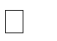        образац трошкова припреме понуде попуњавају понуђачи који су имали наведене трошкове и који тражи да му их наручилац надокнади       остале трошкове припреме и подношења понуде сноси искључиво понуђач и неможе тражити од наручиоца накнаду трошкова (члан 88. став 2. Закона о јавним набавкама („Службени гласник РС“, бр. 124/12, 14/15 и 68/15)       уколико понуђач не попуни образац трошкова припреме понуде, наручилац нијеОбразац бр. 12ИЗЈАВА О НЕЗАВИСНОЈ ПОНУДИУ складу са чланом 26. Закона о јавним набавкама под пуном моралном, материјалном и кривичним одговорношћу, као заступник понуђача дајем следећу:И З Ј А В УПОНУЂАЧ, 	, из 	, адреса 	 овом изјавом потврђује да је понуду у поступку јавне набавке мале вредности ЈН МВ 12/2018 – „Набавка добара за репрезентацију“ поднео независно, без договора са понуђачима или другим заинтересованим лицима.Напомена: у случају постојања основане сумње у истинитост изјаве о независној понуди, наручулац ће одмах обавестити организацију надлежну за заштиту конкуренције. Организација надлежна за заштиту конкуренције, може понуђачу, односно заинтересованом лицу изрећи меру забране учешћа у поступку јавне набавке ако утврди да је понуђач, односно заинтересовано лице повредило конкуренцију у поступку јавне набавке у смислу закона којим се уређује заштита конкуренције. Мера забране учешћа у поступку јавне набавке може трајати до две године. Повреда конкуренције представља негативну референцу, у смислу члана 82. став 1. тачка 2. Закона. Уколико понуду подноси група понуђача, Изјава мора бити потписана од стране овлашћеног лица сваког понуђача из групе понуђача и оверена печатом. Образац копирати у потребном броју примерака за сваког члана групе понуђача и подизвођача.Образац бр. 13ИЗЈАВА О ПОШТОВАЊУ ОБАВЕЗАУ вези члана 75. став 2. Закона о јавним набавкама под пуном моралном, материјалном и кривичним одговорношћу, као заступник понуђача дајем следећу:И З Ј А В УПОНУЂАЧ, 	, из 	, адреса 	овом изјавом потврђује да је у понуди у поступку јавне набавке ЈН МВ 12/2018 – «Набавка добара за репрезентацију партија број III“ », поштовао обавезе које произлазе из важећих прописа о заштити на раду, запошљавању и условима рада као и заштити животне средине, као и да нема забрану обављања делатности која је на снази у време подношења понуде.Потпис овлашћеног лицаМ.П.Напомена: Уколико понуду подноси група понуђача, изјава мора бити потписана од стране овлашћеног лица сваког понуђача из групе понуђача и оверена печатом. Образац копирати у потребном броју примерака за сваког члана групе понуђача и подизвођача.Образац бр. 14МОДЕЛ УГОВОРА ЗА НАБАВКУ ДОБАРА ЗА РЕПРЕЗЕНТАЦИЈУЗакључен између уговорних страна:ОПШТИНСКА УПРАВА ОПШТИНЕ РАЧА-, ул. Карађорђева 48,  Рача ,  матични  бр. 	,  ПИБ 	, које заступа Начелник општинске управе Горан Максовић , 		(у даљем тексту: НАРУЧИЛАЦ) и 	 из 	, ул. 	бр. 	,  матични бр. 	,	рег.	бр.	 	,	ПИБ	 	,	кога	заступа 	(у даљем тексту: ИСПОРУЧИЛАЦ), 	 из 	, ул. 	бр. 	,  матични бр. 	,	рег.	бр.	 	,	ПИБ	 	,	кога	заступа 	(у даљем тексту: ИСПОРУЧИЛАЦ ).ПРЕДМЕТ УГОВОРАЧлан 1.Испоручилац се обавезује да за рачун наручиоца испоручи добра за репрезентацију, а у свему према  условима  и  опису  усвојене  понуде извршиоца бр. 	од 	године и техничкој спецификацији која је саставни део овог уговора.ЦЕНАЧлан 2.Вредност  уговорених  добара из члана 1. овог  уговора износи 	динара (и словима: 	),  без  пореза  на  додату  вредност, односно   	динара (и словима: 	) са порезом на додату вредност.Члан 3.УСЛОВИ И НАЧИН ПЛАЋАЊАИспоручилац се обавезује да добра из члана 1. овог уговора испоручи у свему премапонуди бр._______ од______2018. године, у односу на квалитет, квантитет, придржавајући серока, начина испоруке, цене и слично.Наручилац се обавезује да своју обавезу плаћања за преузету робу изврши у року до 45 радних дана од дана пријема исправног рачуна (фактуре) са пратећом документацијом, а по претходно извршеној примопредаји, односно испоруци и квалитативно-квантитативном пријему добара који је констатован записником о примопредајиНаручилац се обавезује да испоручиоцу исплати уговорену цену на начин и у року наведеном уставу 2. овог члана на текући рачун испоручиоца бр.______________________.________________________ код банкеУговорне стране су сагласне да се уговорена цена из члана 2. овог уговора неће мењати.ИЗМЕНЕ ТОКОМ ТРАЈАЊА УГОВОРАЧлан 4.Наручилац може након закључења уговора о јавној набавци без спровођења поступка јавне набавке повећати обим предмета набавке, с тим да се вредност уговора може повећати максимално до5% од укупне вредности првобитно закљученог уговора, при чему укупна вредност повећања уговора не може да буде већа од вредности из члана 39. став 1. Закона о јавним набавкама („Службени гласник РС“, бр. 124/12, 14/15 и 68/15).ОБАВЕЗЕ ИСПОРУЧИОЦА ДОБАРАЧлан 5.Испоручилац је у обавези да  добра из члана 1. овог уговора  испоручи  у периоду од 	( ) календарских дана од дана закључења уговора, франко наручилац, на адресу Општинска управа Рача Карађорђева 48, 34210 Рача о чему се сачињава записник о примопредаји добара.Рок за рекламацију за испоручену робу из члана 1. овог уговора је 3 (три) дана од дана испоруке  добара за репрезентацију.Испоручилац се обавезује да добра за репрезентацију из члана  1. овог уговора  испоручује  у  свему према понуди  бр.________ oд 	.2018. године , у односу на квалитет, квантитет и робни знак, придржавајући се рока, начина испоруке, цене и слично.Испоручилац ће део испоруке извршити преко подизвођача 	, са седиштем у 	, ул. 	бр. 	, ПИБ 	, матични број 	.ОБАВЕЗЕ НАРУЧИОЦАЧлан 6.Приликом пријема добара који су предмет овог уговора наручилац је обавезан да утврди да ли је посао извршен у складу са одредбама уговора и његовим накнадним налозима.После прегледа и пријема добара од стране овлашћеног лица наручиоца, испоручилац неће одговарати за недостатке које је наручилац могао да утврди обичним прегледом.Ако током прегледа и пријема добара наручилац утврди да испоручена добра имају недостатке који се могу отклонити, оставиће испоручиоцуи додатни рок од 3 (три) дана да отклони недостатке.Ако испоручиоац не отклони недостатке у остављеном року, наручилац има право да раскине уговор и да од испоручиоца захтева накнаду штете.СРЕДСТВА ФИНАНСИЈСКОГ ОБЕЗБЕЂЕЊАЧлан 7.Испоручилац добара се обавезује да у тренутку закључења уговора наручиоцу преда једну бланко соло меницу, потписану и печатом оверену од стране овлашћеног лица са попуњеним, потписаним од стране овлашћеног лица и печатом овереним обрасцем меничног писма – овлашћења за корисника бланко соло менице, фотокопијом картона депонованих потписа и копијом захтева за регистрацију меница, овереном од пословне банке регистрованом у Регистру меница Народне банке Србије, као средство финансијског обезбеђења за добро, квалитетно и у року извршења посла, у висини од 10% од вредности уговора што износи 	динара без ПДВ-а.Рок важења меничног овлашћења је пет дана дуже од дана истека рока за коначно извршење посла, с тим да евентуални продужетак рока за извршење посла који је предмет јавне набавке има за последицу и продужење рока важења менице и меничног овлашћења, за исти број дана за који ће бити продужен рок за извршење посла.Наручилац ће активирати меницу за добро извршење посла у случају да извршилац услуге не изврши услугу у свему према понуди односно ако не изврши уговорне обавезе у роковима и на начин предвиђен уговором.РАСКИД УГОВОРАЧлан 8.Овај уговор се може раскинути у следећим случајевима:ако испоручилац   не врши испоруку на начин описан у понуди бр. 	од 	године и у складу са одредбама овог уговора,ако наручилац не измири своје обавезе плаћања како је у уговору предвиђено,уколико се услед непредвиђених околности у моменту закључења уговора не може остварити сврха уговора,споразумом уговорних страна,у другим случајевима у складу са законом.ОСТАЛЕ ОДРЕДБЕЧлан 9.Уговорна страна која не поштује одредбе овог уговора одговара за штету  причињену  другој уговорној страни у складу са одредбама Закона о облигационим односима.Члан 10.У случају спора који може настати у реализацији овог уговора, уговорне стране су сагласне да настали спор реше споразумом.Уколико се спор не може решити споразумом, уговора се надлежност Привредног суда у Крагујевцу.Члан 11.Уговор је сачињен у 6 (шест) истоветних примерака, од којих 4 (четири) за наручиоца и 2 (два) за испоручиоца.Сваки уредно потписан и оверен примерак уговора представља оригинал и производи једнако правно дејство.Овај уговор се сматра закљученим даном потписивања од стране законских заступника обе уговорне стране или од њих овлашћених лица.НАПОМЕНА: У случају подношења заједничке понуде, односно понуде са учешћем подизвођача, у моделу уговора морају бити наведени сви понуђачи из групе понуђача, односно сви подизвођачи.Образац бр. 1Образац бр. 16ОБРАЗАЦ ИЗЈАВЕО ИСПУЊЕНОСТИ УСЛОВА ИЗ КОНКУРСНЕ ДОКУМЕНТАЦИЈЕПод пуном моралном, материјалном и кривичним одговорношћу, као заступник понуђача дајем следећу:И З Ј А В УПОНУЂАЧ, 	, из 	, адреса 	   испуњава обавезне услове утврђене конкурсном документацијом за учешће у поступку јавне набавке услуга ЈН МВ12/2018 „Набавка добара за репрезентацију партија број III“ “,  наручиоца Општинске управе Рача прописане чланом  75. став1. Закона о јавним набавкама („Службени гласник РС“, бр. 124/12, 14/15 и 68/15) односно:регистрован је код надлежног органа, односно уписан у одговарајући регистар;он и његов законски заступник нису осуђивани за неко од кривичних дела као члан организоване криминалне групе, да нису осуђивани за кривична дела против привреде, кривична дела против животне средине, кривично дело примања или давања мита, кривично дело преваре;измирио је доспеле порезе, доприносе и друге јавне дажбине у складу са прописима Републике Србије или стране државе када има седиште на њеној територији;НАПОМЕНА: уколико понуду подноси група понуђача, овлашћени представник групе понуђача овом изјавом потврђује да сваки понуђач из групе понуђача испуњава услове из тачке 1 до 3.Уколико понуду подноси понуђач који наступа са подизвођачем, овлашћени представник понуђача овом изјавом потврђује да понуђач и подизвођач испуњавају услове из тачке 1 до 3.Датум и времеКрајњи рок за подношење понуда27. септембар 2018. године у 09,00 часоваОтварање понуда27. септембар 2018. године у 10,00 часова1.Извод из регистра Агенције за привредне регистре, односноизвод из регистра надлежног Привредног судаПРИЛОГ БР. 12.Извод из казнене евиденције, односно уверење надлежног суда или надлежне полицијске управе Министарства унутрашњихпословаПРИЛОГ БР. 23.Уверење Пореске управе Министарства финансија и привреде о измирењу доспелих пореза и доприноса и уверење надлежне локалне самоуправе о измирењу обавеза по основу изворнихлокалних јавних приходаПРИЛОГ БР. 34.Изјава о упису у Регистар понуђача или извод из РегистрапонуђачаПРИЛОГ БР. 45.    6.Изјава о поштовању обавеза које произлазе из важећих  прописа о заштити на раду, запошљавању и условима рада, заштити животне средине, као и да нема забрану обављањаделатности која је на снази у време подношења понудеПонуда треба да садржи узоркеПРИЛОГ БР. 5      ПРИЛОГ БР.61.Образац за оцену испуњености услова понуђача и чланагрупе понуђачаОБРАЗАЦ БР. 12.Образац за оцену испуњености услова подизвођачаОБРАЗАЦ БР. 1а3.Општи подаци о понуђачуОБРАЗАЦ БР. 24.Изјава понуђача о лицу овлашћеном за састављање ипотписивање понудеОБРАЗАЦ БР. 2а5.Изјава о ангажовању подизвођачаОБРАЗАЦ БР. 36.Општи подаци о подизвођачуОБРАЗАЦ БР. 47.Изјава чланова групе који подносе заједничку понудуОБРАЗАЦ БР. 58.Општи подаци о члану групе понуђачаОБРАЗАЦ БР. 69Изјава о достављању средстава финансијског обезбеђењаОБРАЗАЦ БР. 710.Образац меничног овлашћења за добро извршење послаОБРАЗАЦ БР. 811.Образац понудеОБРАЗАЦ БР. 912.Образац структуре ценеОБРАЗАЦ БР. 1013.Образац трошкова припреме понудеОБРАЗАЦ БР. 1114.Образац изјаве о независној понудиОБРАЗАЦ БР. 1215.Образац изјаве о поштовању обавезаОБРАЗАЦ БР. 1316.Модел уговораОБРАЗАЦ БР. 1417.Техничка спецификација услугаОБРАЗАЦ БР. 1518.Образац изјаве о испуњености условаОБРАЗАЦ БР. 16Бр. ПрилогаДокументПрилог узпонудуПрилог узпонудуПРИЛОГ БР. 1Извод из регистра Агенције за привредне регистре,односно извод из регистра надлежног Привредног суда    данеПРИЛОГ БР. 2Извод из казнене евиденције, односно уверење надлежног суда и надлежне полицијске управе Министарстваунутрашњих пословаданеПРИЛОГ БР. 3Уверење Пореске управе Министарства финансија и привреде о измирењу доспелих пореза и доприноса и уверење надлежне локалне самоуправе о измирењу обавезапо основу изворних локалних јавних приходаданеПРИЛОГ БР. 4Изјава о упису у Регистар понуђача или извод из РегистрапонуђачаданеПРИЛОГ БР. 5Изјава о поштовању обавеза које произлазе из важећих прописа о заштити на раду, запошљавању и условима рада,заштити животне средине, као и да нема забрану обављања делатности која је на снази у време подношења понудедане ПРИЛОГ БР. 6Узорци робеданеОБРАЗАЦ БР. 1Образац за оцену испуњености услова понуђача ичлана групе понуђачаданеОБРАЗАЦ БР. 1аОбразац за оцену испуњености услова подизвођачаданеОБРАЗАЦ БР. 2Општи подаци о понуђачуданеОБРАЗАЦ БР. 2аИзјава понуђача о лицу овлашћеном за састављање ипотписивање понудеданеОБРАЗАЦ БР. 3Изјава о ангажовању подизвођачаданеОБРАЗАЦ БР. 4Општи подаци о подизвођачуданеОБРАЗАЦ БР. 5Изјава чланова групе који подносе заједничкупонудуданеОБРАЗАЦ БР. 6Општи подаци о члану групе понуђачаданеОБРАЗАЦ БР. 7Изјава о достављању средстава финансијскогобезбеђењаданеОБРАЗАЦ БР. 8Образац меничног овлашћења за добро извршењепосладанеОБРАЗАЦ БР. 9Образац понудеданеОБРАЗАЦ БР. 10Образац структуре ценеОБРАЗАЦ БР. 11Образац трошкова припреме понудеданеОБРАЗАЦ БР. 12Образац изјаве о независној понудиданеОБРАЗАЦ БР. 13Образац изјаве о поштовању обавезаданеОБРАЗАЦ БР. 14Модел уговораданеОБРАЗАЦ БР. 15Техничка спецификација услугаданеОБРАЗАЦ БР. 16Образац изјаве о испуњености условаданеДатум:  	Потпис овлашћеног лицаМ.П.Бр. прилогаДокументПрилог уз понудуПрилог уз понудуПРИЛОГ БР. 1Извод из регистра Агенције за привредне регистре,односно извод из регистра надлежног Привредног судаданеПРИЛОГ БР. 2Извод из казнене евиденције, односно уверења надлежног суда и надлежне полицијске управеМинистарства унутрашњих пословаданеПРИЛОГ БР. 3Уверење Пореске управе Министарства финансија и привреде о измирењу доспелих пореза идоприноса и уверење надлежне локалне самоуправе о измирењу обавеза по основу изворних локалнихјавних приходаданеПРИЛОГ БР. 4Изјава о упису у Регистар понуђача или извод изРегистра понуђачаданеПРИЛОГ БР. 5Изјава о поштовању обавеза које произлазе изважећих прописа о заштити на раду, запошљавању и условима рада, заштити животне средине, као и да нема забрану обављања делатности која је на снази у време подношења понудедане ПРИЛОГ БР. 6Узорци робеданеДатум:  	Потпис овлашћеног лицаМ.П.Пословно име или скраћени назив понуђачаСедиште и адреса понуђачаОдговорно лице (потписник уговора)Особа за контактТелефонТелефаксЕ-mailТекући рачун привредног друштва и банкаМатични број понуђачаПорески број привредног друштва – ПИБДатум:  	Име и презиме овлашћеног лицаПотпис овлашћеног лицаМ.П.НАЗИВ ПОДИЗВОЂАЧАДЕО ИСПОРУКЕ КОЈИ РЕАЛИЗУЈЕУЧЕШЋЕ ПОДИЗВОЂАЧАДатум:  	Потпис овлашћеног лицаМ.П.Пословно име или скраћени назив подизвођачаНаслов и седиште подизвођачаОдговорна особа-директорОсоба за контактТелефонТелефаксE-mailТекући рачун подизвођачаМатични број подизвођачаПорески број подизвођача – ПИБДатум:  	Потпис овлашћеног лицаМ.П.ИЗЈАВА	ЧЛАНОВА	ГРУПЕ	ПОНУЂАЧА	КОЈИ	ПОДНОСЕ	ЗАЈЕДНИЧКУ ПОНУДУБрој понуде:  	ИЗЈАВА	ЧЛАНОВА	ГРУПЕ	ПОНУЂАЧА	КОЈИ	ПОДНОСЕ	ЗАЈЕДНИЧКУ ПОНУДУБрој понуде:  	ИЗЈАВА	ЧЛАНОВА	ГРУПЕ	ПОНУЂАЧА	КОЈИ	ПОДНОСЕ	ЗАЈЕДНИЧКУ ПОНУДУБрој понуде:  	ИЗЈАВА	ЧЛАНОВА	ГРУПЕ	ПОНУЂАЧА	КОЈИ	ПОДНОСЕ	ЗАЈЕДНИЧКУ ПОНУДУБрој понуде:  	Изјављујемо да наступамо као група понуђача у поступку јавне набавке мале вредностиЈН МВ 12/2018 - „Набавка добара за репрезентацију партија број III“ “.Овлашћујемо члана групе 	да у име и за рачун осталих чланова групе иступа пред наручиоцем.Изјављујемо да наступамо као група понуђача у поступку јавне набавке мале вредностиЈН МВ 12/2018 - „Набавка добара за репрезентацију партија број III“ “.Овлашћујемо члана групе 	да у име и за рачун осталих чланова групе иступа пред наручиоцем.Изјављујемо да наступамо као група понуђача у поступку јавне набавке мале вредностиЈН МВ 12/2018 - „Набавка добара за репрезентацију партија број III“ “.Овлашћујемо члана групе 	да у име и за рачун осталих чланова групе иступа пред наручиоцем.Изјављујемо да наступамо као група понуђача у поступку јавне набавке мале вредностиЈН МВ 12/2018 - „Набавка добара за репрезентацију партија број III“ “.Овлашћујемо члана групе 	да у име и за рачун осталих чланова групе иступа пред наручиоцем.ПУН НАЗИВ И СЕДИШТЕ(АДРЕСА) ЧЛАНА ГРУПЕДЕО НАБАВКЕ КОЈИ ЋЕИЗВРШИТИ ЧЛАН ГРУПЕУЧЕШЋЕ ЧЛАНА ГРУПЕ У ПОНУДИ(процентулно)ПОТПИС ОДГОВОРНОГ ЛИЦА И ПЕЧАТ ЧЛАНА ГРУПЕОвлашћени члан:Потпис одговорног лица:М.П.Члан групе:Потпис одговорног лица:М.П.Члан групе:Потпис одговорног лица:М.П.Датум:  	Датум:  	Датум:  	Датум:  	Пословно име или скраћени назив члана групе понуђачаСедиште и адреса члана групе понуђачаОдговорно лице члана групе- директорОсоба за контактТелефонТелефаксЕ-mailТекући рачун привредног друштва и банкаМатични број понуђачаПорески број привредног друштва– ПИБДатум:  	Име и презиме овлашћеног лицаПотпис овлашћеног лицаМ.П.Датум:  	ПОНУЂАЧ/ОВЛАШЋЕНИ ЧЛАН ГРУПЕ ПОНУЂАЧАпотпис овлашћеног лицаМ.П.ДУЖНИК:М.Б.:(унети одговарајуће податкеПИБ:дужника – издаваоца менице)ТЕКУЋИ РАЧУН:КОД БАНКЕ:Место и датум:  	Издавалац меницепечат и потпис овлашћеног лицаМ.П.Пословно име или скраћени називАдреса седиштаМатични бројПИБОсоба за контактПословно име или скраћени називАдреса седиштаМатични бројПИБОсоба за контактПословно име или скраћени називАдреса седиштаМатични бројПИБОсоба за контактПословно име или скраћени називАдреса седиштаМатични бројПИБОсоба за контактПословно име или скраћени називАдреса седиштаМатични бројПИБОсоба за контактУкупна вредност понуде изражена у динарима без ПДВ-а:Словима:Словима:Укупна вредност понуде изражена у динарима са ПДВ-ом:Словима:Словима:Ред. бр.НАЗИВ ПРОИЗВОДАЈединица мереКоличинаЈединична цена без ПДВ-аЈединична цена са ПДВ- омУкупна цена без ПДВ-а(кол. 4х5)Укупна цена са ПДВ-ом (кол. 4х6)123456781.*Рекламна кеса пластифицирана ( црвена и плава, димензија 30x40x10, обострана штампа три боје сито са грбом општине  и адрсом ком7002Рекламна кеса за пиће пластифицирана ( црвена и плава, димензија 10x40x10, обострана штампа три боје сито са грбом општине  и адрсом7003.*Роковник Б5 кожни повез 200 листова, напред златотисак ком7004.Каландер велике слике општине 350гм кунстрдрук 13 листова,димензија 50 x33ком7005.Каландер стони  слике општине 350гм кунстрдрук 13 листова,димензија 11 x16ком7006.Упаљач Електронски штампа три боје обострана ситоком7007.Оловка хемијска, променљива мина сито штампа у једној бојиком7008.*Магнет 9 x5, килирит 3мм(слике старе Раче) , штампа 4/0 350 гр кунском7009.*Корице за диплому Б4 кожни повез, штампа златотисак  напредлого, унутра држачи за диплому,, назив и датумком30  10.*Пoхвалница А4  папир твил рељефни папир 400 гр 330 x487, штампа 4/0ком20011.*Пoхвалница 330 x487,   папир твил рељефни папир 400 гр 330 x487, штампа 4/0ком20012.Годишња награда 330 x487, штампа 4/0ком2013.Светосавска повеља330 x489, штампа 4/0ком114.*Општинска позивница за свечану седницу, дан општине 200 x200, штампа 4/4 биговањеком70015.*Коверта мања 210 x110, штампа 4/4ком200016*Коверта свечана 220 x110, штампа 4/4ком100017Књига Охридски Пролог prince leather 275x320x170718Књига Библија prince leather 275x320x171719 Сет хемијска и пенкало екслузивно у кожној кутији, штампа на кутији златотисак2020Сет хемијска и техничка екслузивно у кожној кутији, штампа на кутији златотисак2021Оловка хемијска у кожној кутији, штампа на кутији златотисак3022Мајица  Поло са крагницом 100 % памук 210гр, сито штампа 3 боје210 грама, , M,L,XL,XXL,XXXL50Датум:  	Потпис овлашћеног лицаМ.П.Врста трошкаВредностУкупно без ПДВ-а:ПДВ :Укупно са ПДВ-ом:100%дужан да му надокнади трошковеДатум:  	Потпис овлашћеног лицаМ.П.Датум:  	Потпис овлашћеног лицаМ.П.ИСПОРУЧИЛАЦНАРУЧИЛАЦ ОПШТИНСКА УПРАВА РАЧА
НАЧЕЛНИКРед. бр.НАЗИВ ПРОИЗВОДАЈединица мереКоличинаЈединична цена без ПДВ-аЈединична цена са ПДВ- омУкупна цена без ПДВ-а(кол. 4х5)Укупна цена са ПДВ-ом (кол. 4х6)123456781.*Рекламна кеса пластифицирана ( црвена и плава, димензија 30x40x10, обострана штампа три боје сито са грбом општине  и адрсом ком4002Рекламна кеса за пиће пластифицирана ( црвена и плава, димензија 10x40x10, обострана штампа три боје сито са грбом општине  и адрсом4003.*Роковник Б5 кожни повез 200 листова, напред златотисак ком4004.Каландер велике слике општине 350гм кунстрдрук 13 листова,димензија 50 x33ком4005.Каландер стони  слике општине 350гм кунстрдрук 13 листова,димензија 11 x16ком4006.*Упаљач Електронски штампа три боје обострана ситоком4007.*Оловка хемијска, променљива мина сито штампа у једној бојиком4008.*Магнет 9 x5, килирит 3мм(слике старе Раче) , штампа 4/0 350 гр кунском4009.*Корице за диплому Б4 кожни повез, штампа златотисак  напредлого, унутра држачи за диплому,, назив и датумком20  10.*Пхвалница А4  папир твил рељефни папир 400 гр 330 x487, штампа 4/0ком20011.*Пхвалница 330 x487,   папир твил рељефни папир 400 гр 330 x487, штампа 4/0ком20012.Годишња награда 330 x487, штампа 4/0ком2013.Светосавска повеља330 x489, штампа 4/0ком114.*Општинска позивниз за свечану седницу, дан општине 200 x200, штампа 4/4 биговањеком50015.*Коверта мања 210 x110, штампа 4/4ком200016*Коверта свечана 220 x110, штампа 4/4ком50017Књига Охридски Пролог prince leather 275x320x170718Књига Библија prince leather 275x320x171719 Сет хемијска и пенкало екслузивно у кожној кутији, штампа на кутији златотисак2020Сет хемијска и техничка екслузивно у кожној кутији, штампа на кутији златотисак2021Оловка хемијска у кожној кутији, штампа на кутији златотисак3022Мајица  Поло са крагницом 100 % памук 210гр, сито штампа 3 боје210 грама, , M,L,XL,XXL,XXXL50Место и датум:  	Потпис овлашћеног лицаМ.П.